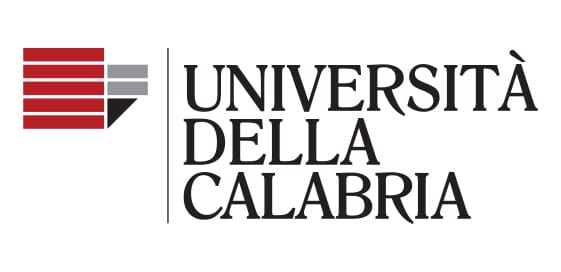 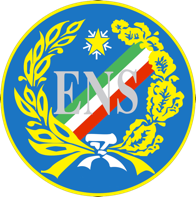 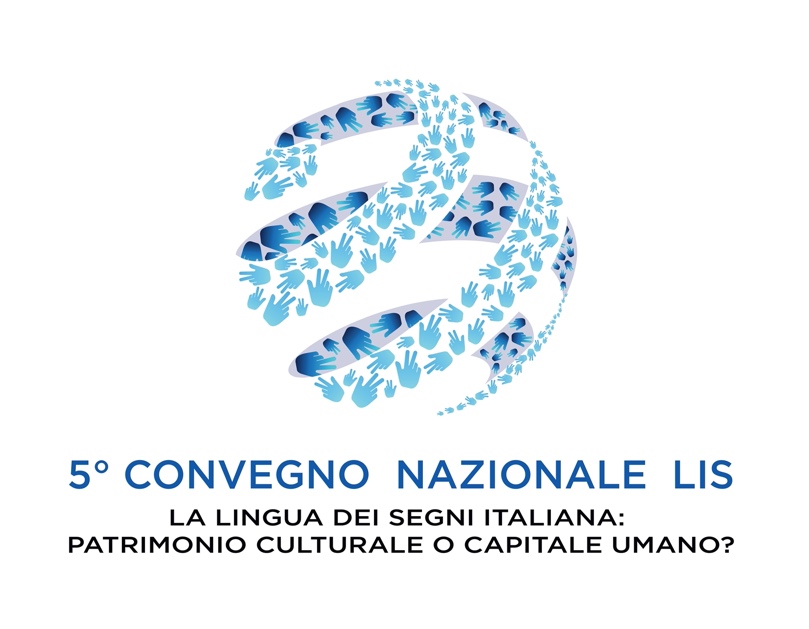 Università della CalabriaSala l Centro Congressi “B. Andreatta”Arcavacata di Rende (Cosenza)MODULO AABSTRACTAbstract (max 250 parole): Bibliografia: 